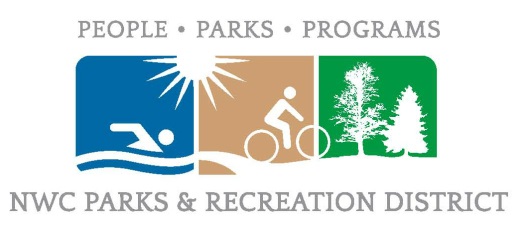 Northern Wasco County Parks & Recreation District602 W 2nd St. The Dalles, OR 97058Budget Committee MeetingApril 12th, 2023Tracy Dugick called the meeting to order at 5:30pm.ROLL CALL:Budget Committee Members – Charlie Foote, Antoine Tissot, Scott McKay, and Marcus Denney.Budget Committee Members Non-Present – Chuck Covert. NWPRD Board Members – Ellen Woods, Rachel Carter, Annette Byers (via zoom), Tracy Dugick (via zoom). NWPRD Board Members Non-Present – Brewster WhitmireNWPRD Staff- Scott Baker, Todd Wheeler, Kailynn ElliottOthers Present – None.APPROVAL OF AGENDA: Tracy Dugick asked if there was a motion to approve the agenda. Annette Byers made a motion to approve the agenda as-is. Marcus Denney seconded the motion. The motion passed unanimously. PUBLIC COMMENT: None.APPOINTMENT OF BUDGET CHAIRPERSON: Scott McKay nominated Antoine Tissot as Chair. Marcus Denney seconded the nomination. The motion passed unanimously.APPOINTMENT OF BUDGET SECRETARY: Antoine Tissot nominates Scott McKay as Secretary. Charlie Foote seconded the motion. The motion passed unanimously.PRESENTATION OF FY 2023-24 BUDGET:Antoine Tissot turned over the budget presentation to Scott Baker.  Scott did a quick review of the budget, line by line in each department.ADDITIONAL OPPORTUNITY FOR PUBLIC COMMENT: None.APPROVE TAX RATE AND BOND:Antoine Tissot made a motion that the Northern Wasco County Parks and Recreation District budget committee approve taxes for the 2023-24 fiscal year at the rate of $0.6799 per $1,000 of assessed value for operating purposes, and in the amount of $360,000 for payment of bond principal and interest.Scott McKay seconded the motion. The motion passed unanimously.APPROVE BUDGET:Marcus Denney made a motion to approve the budget as presented for the 2023-24 fiscal year with any additional funds going into working capital. Charlie Foote seconded the motion. The motion passed unanimously.The Budget Committee commends Scott on all his hard work and feel as though he does an amazing job with the budget and the Districts finances. Tracy Dugick adjourned the meeting at 6:30 pm. Attested to:Board President						Board Secretary 